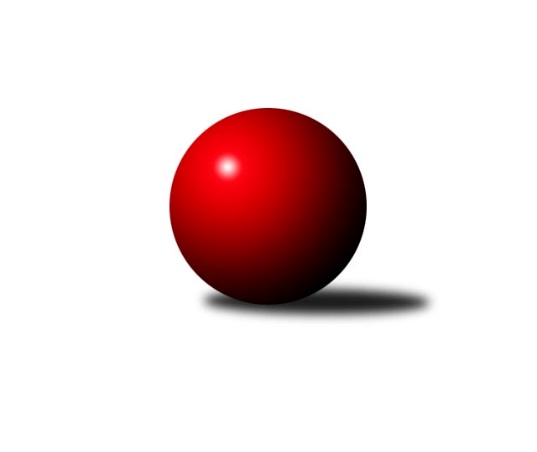 Č.1Ročník 2017/2018	10.9.2017Nejlepšího výkonu v tomto kole: 3824 dosáhlo družstvo: ŠK Železiarne PodbrezováInterliga 2017/2018Výsledky 1. kolaSouhrnný přehled výsledků:TJ Lokomotiva Česká Třebová	- TJ Sokol Husovice	6:2	3659:3612	13.5:10.5	9.9.ŠKK Trstená Starek	- KK Inter Bratislava	5:3	3730:3661	13.0:11.0	9.9.SKK Rokycany	- ŠK Modranka	6:2	3624:3484	18.0:6.0	9.9.ŠK Železiarne Podbrezová	- TJ Sokol Luhačovice	5:3	3824:3584	16.0:8.0	9.9.TJ Slavoj Veľký Šariš	- TJ Tatran Spišská Nová Ves A	4:4	3351:3303	12.5:11.5	9.9.KK PSJ Jihlava	- KK Slavoj Praha	5:3	3383:3298	13.0:11.0	9.9.KK Slavoj Praha	- ŠK Modranka	2:6	3434:3449	12.0:12.0	10.9.Tabulka družstev:	1.	SKK Rokycany	1	1	0	0	6.0 : 2.0 	18.0 : 6.0 	 3624	2	2.	TJ Lokomotiva Česká Třebová	1	1	0	0	6.0 : 2.0 	13.5 : 10.5 	 3659	2	3.	ŠK Železiarne Podbrezová	1	1	0	0	5.0 : 3.0 	16.0 : 8.0 	 3824	2	4.	ŠKK Trstená Starek	1	1	0	0	5.0 : 3.0 	13.0 : 11.0 	 3730	2	5.	KK PSJ Jihlava	1	1	0	0	5.0 : 3.0 	13.0 : 11.0 	 3383	2	6.	ŠK Modranka	2	1	0	1	8.0 : 8.0 	18.0 : 30.0 	 3467	2	7.	TJ Slavoj Veľký Šariš	1	0	1	0	4.0 : 4.0 	12.5 : 11.5 	 3351	1	8.	TJ Tatran Spišská Nová Ves A	1	0	1	0	4.0 : 4.0 	11.5 : 12.5 	 3303	1	9.	KK Inter Bratislava	1	0	0	1	3.0 : 5.0 	11.0 : 13.0 	 3661	0	10.	TJ Sokol Luhačovice	1	0	0	1	3.0 : 5.0 	8.0 : 16.0 	 3584	0	11.	TJ Sokol Husovice	1	0	0	1	2.0 : 6.0 	10.5 : 13.5 	 3612	0	12.	KK Slavoj Praha	2	0	0	2	5.0 : 11.0 	23.0 : 25.0 	 3366	0Podrobné výsledky kola:	 TJ Lokomotiva Česká Třebová	3659	6:2	3612	TJ Sokol Husovice	Václav Kolář *1	133 	 124 	 160 	155	572 	 1:3 	 611 	 150	165 	 167	129	Zdeněk Vymazal	Jan Bína	154 	 161 	 170 	158	643 	 3:1 	 626 	 158	156 	 159	153	Libor Škoula	Martin Podzimek	165 	 168 	 170 	166	669 	 2:2 	 634 	 169	150 	 147	168	Tomáš Procházka	Dalibor Ksandr	147 	 152 	 140 	142	581 	 1.5:2.5 	 602 	 147	144 	 145	166	Jan Machálek ml.	Pavel Jiroušek	148 	 147 	 137 	157	589 	 3:1 	 554 	 146	133 	 149	126	Michal Šimek	Radek Havran	154 	 154 	 152 	145	605 	 3:1 	 585 	 151	147 	 141	146	Dušan Rybarozhodčí: střídání: *1 od 61. hodu Jiří KmoníčekNejlepší výkon utkání: 669 - Martin Podzimek	 ŠKK Trstená Starek	3730	5:3	3661	KK Inter Bratislava	Lukáš Juris	148 	 142 	 159 	143	592 	 2:2 	 600 	 148	142 	 144	166	Dávid Kadlub	Peter Šibal	149 	 157 	 126 	164	596 	 2:2 	 597 	 156	136 	 153	152	Marek Zajko	Martin Koleják	147 	 148 	 158 	174	627 	 3:1 	 565 	 121	131 	 160	153	Tibor Varga *1	Mikolaj Konopka	181 	 137 	 164 	159	641 	 3:1 	 610 	 156	154 	 162	138	Jozef Fábry	Martin Starek	151 	 156 	 161 	163	631 	 2:2 	 623 	 140	146 	 169	168	Martin Pozsgai	Ivan Čech	168 	 158 	 158 	159	643 	 1:3 	 666 	 173	179 	 170	144	Ján Jasenskýrozhodčí: střídání: *1 od 61. hodu Miroslav FiedlerNejlepší výkon utkání: 666 - Ján Jasenský	 SKK Rokycany	3624	6:2	3484	ŠK Modranka	Jan Endršt	156 	 163 	 149 	161	629 	 3:1 	 593 	 158	147 	 131	157	Maroš Ležovič	Daniel Neumann	154 	 150 	 144 	145	593 	 2:2 	 597 	 144	151 	 143	159	Daniel Pažitný	Pavel Honsa	153 	 159 	 151 	177	640 	 4:0 	 572 	 149	154 	 123	146	Milan Jankovič	Martin Procházka *1	124 	 155 	 123 	123	525 	 1:3 	 560 	 156	127 	 138	139	Ladislav Beránek	Vojtěch Špelina	151 	 161 	 159 	150	621 	 4:0 	 579 	 150	155 	 153	121	Michal Dovičič	Roman Pytlík	160 	 153 	 153 	150	616 	 4:0 	 583 	 159	132 	 151	141	Peter Mikulíkrozhodčí: střídání: *1 od 34. hodu Štěpán ŠreiberNejlepší výkon utkání: 640 - Pavel Honsa	 ŠK Železiarne Podbrezová	3824	5:3	3584	TJ Sokol Luhačovice	Ondrej Kyselica	157 	 143 	 161 	155	616 	 1:3 	 635 	 163	173 	 163	136	Michal Markus	Vilmos Zavarko	164 	 172 	 178 	167	681 	 4:0 	 578 	 157	157 	 149	115	Filip Lekeš	Tomáš Pašiak	136 	 173 	 163 	136	608 	 2:2 	 649 	 177	156 	 155	161	Rostislav Gorecký	Peter Nemček	147 	 163 	 159 	165	634 	 4:0 	 558 	 135	148 	 136	139	Radek Polách	Daniel Tepša	144 	 152 	 147 	162	605 	 1:3 	 622 	 145	172 	 155	150	Jiří Mrlík	Erik Kuna	182 	 158 	 174 	166	680 	 4:0 	 542 	 134	150 	 145	113	Martin Vaněkrozhodčí: Nejlepší výkon utkání: 681 - Vilmos Zavarko	 TJ Slavoj Veľký Šariš	3351	4:4	3303	TJ Tatran Spišská Nová Ves A	Marek Olejňák	134 	 154 	 165 	147	600 	 3:1 	 573 	 154	142 	 144	133	Patrik Čéči	Radoslav Foltín	145 	 145 	 146 	152	588 	 4:0 	 501 	 117	138 	 134	112	Rastislav Bajtoš	Stanislav Kováč	128 	 145 	 137 	123	533 	 2:2 	 539 	 144	136 	 121	138	Vladimír Pešta	Miroslav Hliviak *1	129 	 122 	 125 	148	524 	 0:4 	 569 	 138	151 	 130	150	Peter Valigura	Rastislav Beran	136 	 149 	 134 	136	555 	 1.5:2.5 	 554 	 145	133 	 134	142	David Klubert	Peter Magala	140 	 147 	 143 	121	551 	 2:2 	 567 	 131	155 	 133	148	Štefan Benkorozhodčí: střídání: *1 od 61. hodu Tomáš RoháľNejlepší výkon utkání: 600 - Marek Olejňák	 KK PSJ Jihlava	3383	5:3	3298	KK Slavoj Praha	Václav Rychtařík ml.	138 	 141 	 133 	143	555 	 3:1 	 519 	 118	138 	 139	124	Petr Pavlík	Stanislav Partl	146 	 148 	 141 	155	590 	 1:3 	 593 	 146	150 	 142	155	Zdeněk Gartus	Ondřej Matula	129 	 144 	 129 	147	549 	 2:2 	 539 	 124	127 	 140	148	David Kuděj	Tomáš Valík	150 	 135 	 136 	143	564 	 1:3 	 589 	 136	157 	 141	155	Evžen Valtr	Jan Kotyza	154 	 137 	 153 	143	587 	 4:0 	 513 	 118	135 	 136	124	Lukáš Janko	Martin Švorba	144 	 137 	 126 	131	538 	 2:2 	 545 	 128	129 	 156	132	Anton Stašákrozhodčí: Nejlepší výkon utkání: 593 - Zdeněk Gartus	 KK Slavoj Praha	3434	2:6	3449	ŠK Modranka	Zdeněk Gartus	143 	 140 	 139 	159	581 	 4:0 	 529 	 140	118 	 138	133	Maroš Ležovič	Petr Pavlík	165 	 137 	 147 	133	582 	 1:3 	 616 	 146	173 	 155	142	Daniel Pažitný	Bystrík Vadovič *1	131 	 118 	 126 	142	517 	 0:4 	 549 	 132	136 	 128	153	Milan Jankovič	David Kuděj	148 	 138 	 149 	145	580 	 1:3 	 590 	 133	146 	 159	152	Martin Dolnák	Evžen Valtr	146 	 157 	 158 	162	623 	 4:0 	 599 	 142	156 	 157	144	Peter Mikulík	Josef Dvořák	127 	 125 	 158 	141	551 	 2:2 	 566 	 135	173 	 121	137	Michal Dovičič *2rozhodčí: střídání: *1 od 61. hodu Lukáš Janko, *2 od 88. hodu Ladislav BeránekNejlepší výkon utkání: 623 - Evžen ValtrPořadí jednotlivců:	jméno hráče	družstvo	celkem	plné	dorážka	chyby	poměr kuž.	Maximum	1.	Vilmos Zavarko 	ŠK Železiarne Podbrezová	681.00	437.0	244.0	1.0	1/1	(681)	2.	Erik Kuna 	ŠK Železiarne Podbrezová	680.00	429.0	251.0	1.0	1/1	(680)	3.	Martin Podzimek 	TJ Lokomotiva Česká Třebová	669.00	408.0	261.0	1.0	1/1	(669)	4.	Ján Jasenský 	KK Inter Bratislava	666.00	423.0	243.0	0.0	1/1	(666)	5.	Rostislav Gorecký 	TJ Sokol Luhačovice	649.00	427.0	222.0	1.0	1/1	(649)	6.	Ivan Čech 	ŠKK Trstená Starek	643.00	402.0	241.0	0.0	1/1	(643)	7.	Jan Bína 	TJ Lokomotiva Česká Třebová	643.00	414.0	229.0	2.0	1/1	(643)	8.	Mikolaj Konopka 	ŠKK Trstená Starek	641.00	427.0	214.0	0.0	1/1	(641)	9.	Pavel Honsa 	SKK Rokycany	640.00	419.0	221.0	2.0	1/1	(640)	10.	Michal Markus 	TJ Sokol Luhačovice	635.00	401.0	234.0	1.0	1/1	(635)	11.	Tomáš Procházka 	TJ Sokol Husovice	634.00	411.0	223.0	1.0	1/1	(634)	12.	Peter Nemček 	ŠK Železiarne Podbrezová	634.00	416.0	218.0	1.0	1/1	(634)	13.	Martin Starek 	ŠKK Trstená Starek	631.00	421.0	210.0	5.0	1/1	(631)	14.	Jan Endršt 	SKK Rokycany	629.00	402.0	227.0	0.0	1/1	(629)	15.	Martin Koleják 	ŠKK Trstená Starek	627.00	424.0	203.0	2.0	1/1	(627)	16.	Libor Škoula 	TJ Sokol Husovice	626.00	392.0	234.0	3.0	1/1	(626)	17.	Martin Pozsgai 	KK Inter Bratislava	623.00	383.0	240.0	1.0	1/1	(623)	18.	Jiří Mrlík 	TJ Sokol Luhačovice	622.00	388.0	234.0	2.0	1/1	(622)	19.	Vojtěch Špelina 	SKK Rokycany	621.00	383.0	238.0	1.0	1/1	(621)	20.	Roman Pytlík 	SKK Rokycany	616.00	399.0	217.0	0.0	1/1	(616)	21.	Ondrej Kyselica 	ŠK Železiarne Podbrezová	616.00	410.0	206.0	0.0	1/1	(616)	22.	Zdeněk Vymazal 	TJ Sokol Husovice	611.00	399.0	212.0	3.0	1/1	(611)	23.	Jozef Fábry 	KK Inter Bratislava	610.00	399.0	211.0	2.0	1/1	(610)	24.	Tomáš Pašiak 	ŠK Železiarne Podbrezová	608.00	380.0	228.0	2.0	1/1	(608)	25.	Daniel Pažitný 	ŠK Modranka	606.50	372.5	234.0	1.5	2/2	(616)	26.	Evžen Valtr 	KK Slavoj Praha	606.00	389.5	216.5	2.5	2/2	(623)	27.	Radek Havran 	TJ Lokomotiva Česká Třebová	605.00	368.0	237.0	1.0	1/1	(605)	28.	Daniel Tepša 	ŠK Železiarne Podbrezová	605.00	404.0	201.0	2.0	1/1	(605)	29.	Jan Machálek  ml.	TJ Sokol Husovice	602.00	383.0	219.0	2.0	1/1	(602)	30.	Marek Olejňák 	TJ Slavoj Veľký Šariš	600.00	389.0	211.0	0.0	1/1	(600)	31.	Dávid Kadlub 	KK Inter Bratislava	600.00	398.0	202.0	4.0	1/1	(600)	32.	Marek Zajko 	KK Inter Bratislava	597.00	389.0	208.0	0.0	1/1	(597)	33.	Peter Šibal 	ŠKK Trstená Starek	596.00	403.0	193.0	3.0	1/1	(596)	34.	Daniel Neumann 	SKK Rokycany	593.00	391.0	202.0	2.0	1/1	(593)	35.	Lukáš Juris 	ŠKK Trstená Starek	592.00	412.0	180.0	4.0	1/1	(592)	36.	Peter Mikulík 	ŠK Modranka	591.00	396.5	194.5	4.5	2/2	(599)	37.	Stanislav Partl 	KK PSJ Jihlava	590.00	397.0	193.0	2.0	1/1	(590)	38.	Pavel Jiroušek 	TJ Lokomotiva Česká Třebová	589.00	402.0	187.0	2.0	1/1	(589)	39.	Radoslav Foltín 	TJ Slavoj Veľký Šariš	588.00	392.0	196.0	2.0	1/1	(588)	40.	Jan Kotyza 	KK PSJ Jihlava	587.00	376.0	211.0	1.0	1/1	(587)	41.	Zdeněk Gartus 	KK Slavoj Praha	587.00	376.5	210.5	1.0	2/2	(593)	42.	Dušan Ryba 	TJ Sokol Husovice	585.00	358.0	227.0	3.0	1/1	(585)	43.	Dalibor Ksandr 	TJ Lokomotiva Česká Třebová	581.00	385.0	196.0	0.0	1/1	(581)	44.	Filip Lekeš 	TJ Sokol Luhačovice	578.00	384.0	194.0	3.0	1/1	(578)	45.	Patrik Čéči 	TJ Tatran Spišská Nová Ves A	573.00	381.0	192.0	2.0	1/1	(573)	46.	Peter Valigura 	TJ Tatran Spišská Nová Ves A	569.00	387.0	182.0	4.0	1/1	(569)	47.	Štefan Benko 	TJ Tatran Spišská Nová Ves A	567.00	374.0	193.0	2.0	1/1	(567)	48.	Tomáš Valík 	KK PSJ Jihlava	564.00	359.0	205.0	0.0	1/1	(564)	49.	Maroš Ležovič 	ŠK Modranka	561.00	373.5	187.5	2.5	2/2	(593)	50.	Milan Jankovič 	ŠK Modranka	560.50	355.0	205.5	1.0	2/2	(572)	51.	David Kuděj 	KK Slavoj Praha	559.50	366.0	193.5	1.5	2/2	(580)	52.	Radek Polách 	TJ Sokol Luhačovice	558.00	373.0	185.0	3.0	1/1	(558)	53.	Václav Rychtařík  ml.	KK PSJ Jihlava	555.00	359.0	196.0	2.0	1/1	(555)	54.	Rastislav Beran 	TJ Slavoj Veľký Šariš	555.00	382.0	173.0	3.0	1/1	(555)	55.	Michal Šimek 	TJ Sokol Husovice	554.00	368.0	186.0	3.0	1/1	(554)	56.	David Klubert 	TJ Tatran Spišská Nová Ves A	554.00	379.0	175.0	3.0	1/1	(554)	57.	Peter Magala 	TJ Slavoj Veľký Šariš	551.00	371.0	180.0	2.0	1/1	(551)	58.	Petr Pavlík 	KK Slavoj Praha	550.50	349.0	201.5	2.5	2/2	(582)	59.	Ondřej Matula 	KK PSJ Jihlava	549.00	370.0	179.0	1.0	1/1	(549)	60.	Martin Vaněk 	TJ Sokol Luhačovice	542.00	368.0	174.0	5.0	1/1	(542)	61.	Vladimír Pešta 	TJ Tatran Spišská Nová Ves A	539.00	362.0	177.0	3.0	1/1	(539)	62.	Martin Švorba 	KK PSJ Jihlava	538.00	383.0	155.0	4.0	1/1	(538)	63.	Stanislav Kováč 	TJ Slavoj Veľký Šariš	533.00	369.0	164.0	3.0	1/1	(533)	64.	Rastislav Bajtoš 	TJ Tatran Spišská Nová Ves A	501.00	353.0	148.0	5.0	1/1	(501)		Martin Dolnák 	ŠK Modranka	590.00	376.0	214.0	2.0	1/2	(590)		Michal Dovičič 	ŠK Modranka	579.00	408.0	171.0	2.0	1/2	(579)		Ladislav Beránek 	ŠK Modranka	560.00	359.0	201.0	5.0	1/2	(560)		Josef Dvořák 	KK Slavoj Praha	551.00	386.0	165.0	6.0	1/2	(551)		Anton Stašák 	KK Slavoj Praha	545.00	352.0	193.0	6.0	1/2	(545)		Lukáš Janko 	KK Slavoj Praha	513.00	351.0	162.0	6.0	1/2	(513)Sportovně technické informace:Starty náhradníků:registrační číslo	jméno a příjmení 	datum startu 	družstvo	číslo startu
Hráči dopsaní na soupisku:registrační číslo	jméno a příjmení 	datum startu 	družstvo	Program dalšího kola:2. kolo16.9.2017	so	11:00	KK Inter Bratislava - TJ Lokomotiva Česká Třebová	16.9.2017	so	12:30	TJ Tatran Spišská Nová Ves A - ŠKK Trstená Starek	16.9.2017	so	14:00	ŠK Modranka - KK PSJ Jihlava	16.9.2017	so	14:00	TJ Sokol Luhačovice - KK Slavoj Praha	16.9.2017	so	14:00	ŠK Železiarne Podbrezová - TJ Slavoj Veľký Šariš	16.9.2017	so	15:30	TJ Sokol Husovice - SKK Rokycany	Nejlepší šestka kola - absolutněNejlepší šestka kola - absolutněNejlepší šestka kola - absolutněNejlepší šestka kola - absolutněNejlepší šestka kola - dle průměru kuželenNejlepší šestka kola - dle průměru kuželenNejlepší šestka kola - dle průměru kuželenNejlepší šestka kola - dle průměru kuželenNejlepší šestka kola - dle průměru kuželenPočetJménoNázev týmuVýkonPočetJménoNázev týmuPrůměr (%)Výkon1xVilmos ZavarkoŠK Železiarne P6811xVilmos ZavarkoŠK Železiarne P110.576811xErik KunaŠK Železiarne P6801xErik KunaŠK Železiarne P110.416801xMartin PodzimekČ. Třebová6691xMartin PodzimekČ. Třebová109.486691xJán JasenskýInter Bratisl.6661xJán JasenskýInter Bratisl.109.316661xRostislav GoreckýLuhačovice6491xEvžen ValtrSlavoj Praha107.596231xJan BínaČ. Třebová6431xPavel HonsaRokycany107.33640